DAGTILBUDSPROGNOSE 2022/23 – 2033/34 – FORSLAG CNedenstående beskriver børnetalsudviklingen i de udvidet 4 distrikter efter Forslag C. Prognose data er fra befolkningsprognosen i Nordfyns Kommune.Udviklingen i antal af børn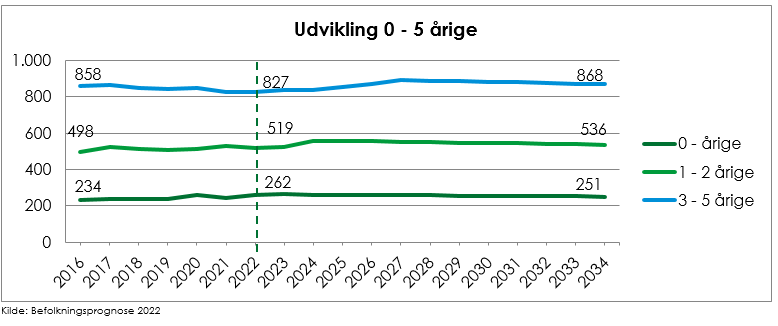 Udviklingen i antallet af børn er delt op i følgende 2 grupper:Udviklingen i antallet af 0 – 5-årige, der er relevant i forhold til kapaciteten i Dagpleje, Vuggestuer og Børnehaver.Udviklingen i 6 – 16-årige, der er relevant i forhold til kapaciteten i Skoler, SFO’er og Klubber.I sidestående graf er udviklingen for perioden 2016 til 2034 for antallet af børn i aldersgruppen 0 - 5-årige vist.Udviklingen i antallet af 0 – 5-årige har de seneste år været stigende fra 1.590 i 2016 til 1.608 i 2021. I prognosen forventes børnetallet at stige til 1.701 børn i 2027 og derefter falde igen til 1.655 børn i 2034.Antallet af 0-årige har været stigende de seneste år. I 2016 var der 234 0-årige og i 2022 er der 262. Antallet af 0-årige forventes at falde til omkring 251 børn i perioden frem til 2034.Antallet af 1 – 2-årige har været både faldende og stigende de seneste 5 år, men er steget fra 498 i 2016 til 519 børn i 2022. Antallet af 1 – 2-årige forventes at stige til 536 børn i 2034.Antallet af 3 – 5-årige er faldet fra 858 børn i 2016 til 827 børn i 2022 det svarer til et fald på 3,6 %. Antallet af 3 – 5-årige forventes at stige til 891 børn i 2027, derefter forventes antallet af 3 – 5-årige at falde til 868 børn i 2034.Distrikt Bogense SkoleNedenstående tabel viser de forventede børnetal i budgetperioden 2023 til 2026 og i prognoseperioden 2027 til 2034. Distrikt Sletten Skole Nedenstående tabel de forventede børnetal i budgetperioden 2023 til 2026 og i prognoseperioden 2027 til 2034 i det udvidet distrikt. Distrikt HavrehedsskolenNedenstående tabel viser de forventede børnetal i budgetperioden 2023 til 2026 og i prognoseperioden 2027 til 2034 i det udvidet distrikt. Distrikt SøndersøskolenNedenstående tabel viser børnetallene i distriktet i 2017 til 2022, de forventede børnetal i budgetperioden 2023 til 2026 og i prognoseperioden 2027 til 2034 i det udvidet distrikt. Distrikt
BogensePrognosePrognosePrognosePrognosePrognosePrognosePrognosePrognosePrognosePrognosePrognosePrognoseDistrikt
Bogense2023202420252026202720282029203020312032203320340383838383838383838383838133404040404040404040404023334404040404040404040400 - 210311211811811811811811811811811811933837394444444444444444443 - 5110112116121127131131131131132132132Distrikt
SlettenPrognosePrognosePrognosePrognosePrognosePrognosePrognosePrognosePrognosePrognosePrognosePrognoseDistrikt
Sletten2023202420252026202720282029203020312032203320340113113112111109109108107106105105104111711711711611511411311211111011010921001201191191171161151141141131121110 - 233035034834534233833633333132832632431121041221211201191181171161151151143 - 5324338347355368365362359356353351349Distrikt
HavrehedPrognosePrognosePrognosePrognosePrognosePrognosePrognosePrognosePrognosePrognosePrognosePrognoseDistrikt
Havrehed2023202420252026202720282029203020312032203320340373838383940404040404040141404039404141414242424224743414242434444444444440 - 212612011911912212412512512612612612635148464546474747474747473 - 5163151147143141142143144145146146146Distrikt
SøndersøPrognosePrognosePrognosePrognosePrognosePrognosePrognosePrognosePrognosePrognosePrognosePrognoseDistrikt
Søndersø2023202420252026202720282029203020312032203320340747372727171707069696868179777675757473737272717127685838281808079797877770 - 222923523122922722522322122021821621537576848381807979787877773 - 5238237244250254250247245243242239238